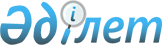 Балқаш аудандық мәслихатының 2010 жылғы 27 желтоқсандағы "Балқаш ауданының 2011-2013 жылдарға арналған аудандық бюджеті туралы" N 41-192 шешіміне өзгерістер мен толықтырулар енгізу туралы
					
			Күшін жойған
			
			
		
					Алматы облысы Балқаш аудандық мәслихатының 2011 жылғы 09 наурыздағы N 43-204 шешімі. Алматы облысының Әділет департаменті Балқаш ауданының Әділет басқармасында 2011 жылы 16 наурызда N 2-6-80 тіркелді. Күші жойылды - Алматы облысы Балқаш аудандық мәслихатының 2012 жылғы 13 сәуірдегі № 4-30 шешімімен      Ескерту. Күші жойылды – Алматы облысы Балқаш аудандық мәслихатының 13.04.2012 № 4-30 шешімімен.

      РҚАО ескертпесі.

      Мәтінде авторлық орфография және пунктуация сақталған.

      Қазақстан Республикасы Бюджет Кодексінің 104-бабының 5-тармақшасына, 109-бабының 5-тармақшасына сәйкес Балқаш аудандық мәслихаты ШЕШІМ ҚАБЫЛДАДЫ:

      1. Балқаш аудандық мәслихатының 2010 жылы 27 желтоқсандағы "Балқаш ауданының 2011-2013 жылдарға арналған аудандық бюджеті туралы" N 41-192 шешіміне (Балқаш аудандық мәслихатының 2010 жылғы 27 желтоқсандағы "Балқаш ауданының 2011-2013 жылдарға арналған аудандық бюджеті туралы" N 41-192 шешімі аудандық Әділет басқармасында 2010 жылдың 31 желтоқсанда N 2-6-78 нормативтік құқықтық кесімдерді мемлекеттік тіркеудің тізіліміне енгізілді) төмендегі өзгерістер мен толықтырулар енгізілсін:

      1-тармақта төмендегі жолдар бойынша:

      1) "Кірістер барлығы" деген жол бойынша "2887430" саны "2894343" санына ауыстырылсын;

      "Трансферттердің түсімдері" деген жол жол бойынша "753873" саны "744084" санына ауыстырылсын;

      "Республикалық бюджеттен түсетін трансферттер" деген жол бойынша "335783" саны "335281" санына ауыстырылсын, оның ішінде:

      "Елді мекендер саласының мамандарын әлеуметтік қолдау шараларын іске асыру" деген жол бойынша "4436" саны "4331" санына ауыстырылсын;

      "Ауылдық елді мекендердегі әлеуметтік саладағы мамандарға әлеуметтік қолдау шараларын жүзеге асыру үшін бөлінетін кредиттер" деген жол бойынша "26706" саны "26204" санына ауыстырылсын.

      Дамытуға арналған мақсатты трансферттер деген жол бойынша "165042" саны "158242" санына ауыстырылсын;

      "Ауданның бюджет қаражатының бос қалдық есебінен" деген жолмен толықтырылып "17204" саны енгізілсін.

      2) "Шығындар" деген жол бойынша "2887430" деген саны "2894343" санына ауыстырылсын.

      "ағымдағы нысаналы трансферттер" деген жол бойынша "289665" деген саны "286174" санына ауыстырылсын.

      "нысаналы даму трансферттері" деген жол бойынша "164494" саны "157694" санына ауыстырылсын.

      2. Көрсетілген шешімнің 1-қосымшасы осы шешімнің 1-қосымшасына сәйкес жаңа редакцияда баяндалсын.

      3. Осы шешім 2011 жылғы 1 қаңтардан бастап қолданысқа енгізілсін.

      

      2011 жылғы 09 наурыз

 2011 жылға арналған аудандық бюджеттің ағымдағы бюджеттік
бағдарламаларының тізбесі
					© 2012. Қазақстан Республикасы Әділет министрлігінің «Қазақстан Республикасының Заңнама және құқықтық ақпарат институты» ШЖҚ РМК
				Аудандық мәслихаттың

сессиясының төрайымы

Зауреш Жұмағалиқызы Демеуқұлова

Аудандық мәслихаттың

хатшысы

Марат Сейсенбайұлы Қамаубаев

КЕЛІСІЛДІ:

Экономика, бюджеттік жоспарлау

Және кәсіпкерлік

бөлімінің бастығы

Нұрланбек Рахатұлы Рақышев

Балқаш аудандық мәслихаттың
2010 жылғы 27 желтоқсандағы
"Балқаш аудандық мәслихаттың
2011-2013 жылдарға арналған
аудандық бюджеті туралы
41-192 шешіміне өзгерістер
енгізу туралы
N 1 қосымшаСанаты

Санаты

Санаты

Санаты

Санаты

Сомасы

(мың

теңге)

Сынып

Сынып

Сынып

Сынып

Сомасы

(мың

теңге)

Iшкi сынып

Iшкi сынып

Iшкi сынып

Сомасы

(мың

теңге)

Ерекшелiгi

Ерекшелiгi

Сомасы

(мың

теңге)

А Т А У Ы

А Т А У Ы

Сомасы

(мың

теңге)

Кiрiстер

2894343

1

Салықтық түсiмдер

43468

4

Меншiкке салынатын салықтар

37331

1

Мүлiкке салынатын салықтар

14522

1

Заңды тұлғалардың және жеке кәсiпкерлердiң мүлкiне салынатын салық

13500

2

Жеке тұлғалардың мүлкiне салынатын салық

1022

3

Жер салығы

2489

1

Ауыл шаруашылығы мақсатындағы жерлерге жеке тұлғалардан алынатын жер салығы

2

2

Елді мекендер жерлеріне жеке тұлғалардан алынатын жер салығы

1610

3

2

6

Ерекше қорғалатын табиғи аумақтың жеріне, сауықтыру, рекреациялық және тарихи-мәдени мақсаттағы жерлерге салынатын жер салығы

0

7

Ауыл шаруашылығы мақсатындағы жерлерге заңды тұлғалардан, жеке кәсіпкерлерден, жеке нотариустар мен адвокаттардан алынатын жер салығы

175

8

Елді мекендер жерлеріне заңды тұлғалардан, жеке кәсіпкерлерден, жеке нотариустар мен адвокаттардан алынатын жер салығы

700

4

Көлiк құралдарына салынатын салық

19340

1

Заңды тұлғалардың және жеке кәсiпкерлердiң мүлкiне салынатын салық

2196

2

Жеке тұлғалардың көлiк құралдарына салынатын салық

17144

5

Бiрыңғай жер салығы

980

1

Бiрыңғай жер салығы

593

5

Тауарларға, жұмыстарға және қызметтер көрсетуге салынатын iшкi салықтар

3259

2

Акциздер

593

96

Заңды және жеке тұлғалар бөлшек саудада өткізетін, сондай-ақ өзінің өндірістік мұқтаждарына пайдаланылатын бензин (авиациялықты қоспағанда)

581

97

Заңды және жеке тұлғаларға бөлшек саудада өткізетін, сондай-ақ өз өндірістік мұқтаждарына пайдаланылатын дизель отыны

12

3

Табиғи және басқа ресурстарды пайдаланғаны үшiн түсетiн түсiмдер

600

15

Жер учаскелерiн пайдаланғаны үшiн төлем

600

4

Кәсiпкерлiк және кәсiби қызметтi жүргiзгенi үшiн алынатын алымдар

2066

1

Жеке кәсiпкерлердi мемлекеттiк тiркегенi үшiн алынатын алым

187

2

Жекелеген қызмет түрлерiмен айналысу құқығы үшiн лицензиялық алым

460

3

Заңды тұлғаларды мемлекеттiк тiркегенi және филиалдар мен өкілдіктерді есептік тіркегені, сондай-ақ оларды қайта тіркегені үшiн алым

175

5

Жылжымалы мүлiкті кепілдікке салуды мемлекеттік тіркегені және кеменің немесе жасалып жатқан кеменің ипотекасы үшін алынатын алым

45

14

Көлік құралдарын мемлекеттік тіркегені, сондай-ақ оларды қайта тіркегені үшін алым

170

18

Жылжымайтын мүлiкке және олармен мәмiле жасау құқығын мемлекеттiк тiркегенi үшiн алынатын алым

848

20

Жергiлiктi маңызы бар және елдi мекендердегi жалпы пайдаланудағы автомобиль жолдарының белдеуiнде бөлiнген сыртқы /көрнекi/ жарнамаларды орналастырғаны үшiн төлем ақы

181

5

Құмар ойын бизнеске салық

0

8

Заңдық мәндi iс-әрекеттердi жасағаны және (немесе) құжаттар бергенi үшiн оған уәкiлеттiгi бар мемлекеттiк органдар немесе лауазымды адамдар алатын мiндеттi төлемдер

2878

1

Мемлекеттiк баж

2878

2

Сотқа берілетін талап арыздардан, ерекше өндірістегі істер бойынша арыздардан (шағымдардан), жүгіну шағымдарынан, атқару парағының көшірмесін беру туралы мәселе бойынша сот анықтамасына жеке шағымдардан, сот бұйрығын шығару туралы арыздардан, сондай-ақ соттың шет ел соттары мен төрелік соттарының шешімдері бойынша атқару парақтың, құжаттардың көшірмелерін (төлнұсқаларын) бергені үшін алынатын мемлекеттік баж

1366

4

Азаматтық хал актілерін тіркегені, азаматтарға азаматтық хал актілерін тіркегені туралы қайта куәліктер бергені үшін, сондай – ақ туу, неке, некені бұзу, өлуі туралы актілердің жазбаларын өзгерту, толықтыру, түзету мен қалпына келтіруге байланысты куәліктерді бергені үшін алынатын мемлекеттік баж

1092

6

Шетелдіктердің паспорттарына немесе оларды ауыстыратын құжаттарына Қазақстан Республикасынан кету және Қазақстан Республикасына келу құқығына виза бергені үшін алынатын мемлекеттік баж

0

7

Қазақстан Республикасының азаматтығын алу, Қазақстан Республикасының азаматтығын қалпына келтiру және Қазақстан Республикасының азаматтығын тоқтату туралы құжаттарды ресiмдегенi үшін мемлекеттік баж

0

8

Тұрғылықты жерін тіркегені үшін алынатын мемлекеттік баж

339

9

Аң аулау құқығына рұқсат берілгені үшін алынатын мемлекеттік баж

0

10

Жеке және заңды тұлғалардың азаматтық, қызметтік қаруының (аңшылық суық қаруды, белгі беретін қаруды, ұңғысыз атыс қаруын, механикалық шашыратқыштарды, көзден жас ағызатын немесе тітіркендіретін заттар толтырылған аэрозольді және басқа құрылғыларды, үрлемелі қуаты 7,5 Дж-дан аспайтын пневматикалық қаруды қоспағанда және калибрі 4,5 мм-ге дейінгілерін қоспағанда) әрбір бірлігін тіркегені және қайта тіркегені үшін алынатын мемлекеттік баж

31

12

Қаруды және оның оқтарын сақтауға немесе сақтау мен алып жүруге, тасымалдауға, Қазақстан Республикасының аумағына әкелуге және Қазақстан Республикасынан әкетуге рұқсат бергені үшін алынатын мемлекеттік баж

18

21

Тракторшы-машинистің куәлігі берілгені үшін алынатын мемлекеттік баж

32

2

Салықтық емес түсiмдер

992

1

Мемлекет меншiгiнен түсетiн түсiмдер

542

1

Мемлекет меншiгiнен түсетiн түсiмдер

200

2

Мемлекет меншiгiнен түсетiн түсiмдер

200

5

Мемлекет меншігіндегі мүлікті жалға беруден түсетін кірістер

342

4

Коммуналдық меншіктегі мүлікті жалдаудан түсетін кірістер

342

4

Мемлекеттiк бюджеттен қаржыландырылатын, сондай-ақ Қазақстан Республикасы Ұлттық Банкiнiң бюджетiнен (шығыстар сметасынан) ұсталатын және қаржыландырылатын мемлекеттiк мекемелер салатын айыппұлдар, өсiмпұлдар, санкциялар, өндiрiп алулар

450

1

Мұнай секторы ұйымдарынан түсетін түсімдерді қоспағанда, мемлекеттік бюджеттен қаржыландырылатын, сондай-ақ Қазақстан Республикасы Ұлттық Банкінің бюджетінен (шығыстар сметасынан) ұсталатын және қаржыландырылатын мемлекеттік мекемелер салатын айыппұлдар, өсімпұлдар, санкциялар, өндіріп алулар

450

5

Жергiлiктi мемлекеттiк органдар салатын әкiмшiлiк айыппұлдар, өсімпұлдар, санкциялар

450

6

Басқа да салықтық емес түсiмдер

0

1

Басқа да салықтың емес түсiмдер

0

9

Жергiлiктi бюджетке түсетiн салыққа жатпайтын басқа да түсiмдер

0

3

Негiзгi капиталды сатудан түсетiн түсiмдер

8916

1

Мемлекеттік мекемелерге бекітілген мемлекеттік мүлікті сату

0

3

Азаматтарға пәтерлер сатудан түсетін түсімдер

3

Жердi және материалдық емес активтердi сату

8916

1

Жердi сату

8916

1

Жер учаскелерiн сатудан түсетiн түсiмдер

8916

4

Ресми трансферттерден түсетiн түсiмдер

2796075

2

Мемлекеттiк басқарудың жоғары тұрған органдарынан түсетiн трансферттер

0

2

Облыстық бюджеттен түсетiн трансферттер

0

1

Ағымдағы нысаналы трансферттер

446424

2

Нысаналы даму трансферттерi

297660

3

Субвенциялар

2051991

4

Заңнаманың қабылдануына байланысты ысырапты өтеуге арналған трансферттер

0

5

Бюджеттік кредиттерді өтеу

1484

1

Бюджеттік кредиттерді өтеу

1484

1

Мемлекеттік бюджеттен берілген бюджеттік кредиттерді өтеу

1484

13

Жеке тұлғаларға жергілікті бюджеттен берілген бюджеттік кредиттерді өтеу

1484

7

Ауданның (Облыстық маңызы бар қаланың) жергілікті атқарушы органы алатын қарыздар

26204

1

Ауданның (Облыстық маңызы бар қаланың) жергілікті атқарушы органы алатын қарыздар

0

2

Ауданның (Облыстық маңызы бар қаланың) жергілікті атқарушы органы алатын қарыздар

0

3

Ауданның (Облыстық маңызы бар қаланың) жергілікті атқарушы органы алатын қарыздар

26204

0

8

Ауданның (Облыстық маңызы бар қаланың) бюджет қаражатының бос қалдық есебінен

17204

1

Бюджет қаражат қалдықтары

17204

1

Бюджет қаражатының бос қалдықтары

17204

1

Ауданның (Облыстық маңызы бар қаланың) бюджет қаражатының бос қалдық есебінен

17204

функционалдық топ

функционалдық топ

функционалдық топ

функционалдық топ

функционалдық топ

функционалдық топ

Сомасы

(мың

теңге)

кiшi функция

кiшi функция

кiшi функция

кiшi функция

кiшi функция

Сомасы

(мың

теңге)

бағдарлама әкiмшiлiгi

бағдарлама әкiмшiлiгi

бағдарлама әкiмшiлiгi

бағдарлама әкiмшiлiгi

Сомасы

(мың

теңге)

бағдарлама

бағдарлама

бағдарлама

Сомасы

(мың

теңге)

кiшi бағдарлама

кiшi бағдарлама

Сомасы

(мың

теңге)

А Т А У Ы

А Т А У Ы

Сомасы

(мың

теңге)

2. Ш Ы Ғ Ы Н Д А Р

2894343

1

Жалпы сипаттағы мемлекеттiк қызметтер

202231

1

Мемлекеттiк басқарудың жалпы

функцияларын орындайтын өкiлдi, атқарушы

және басқа органдар

175258

112

Аудан (облыстық маңызы бар қала)

мәслихатының аппараты

12668

1

Аудан (облыстық маңызы бар қала)

мәслихатының қызметiн қамтамасыз ету

жөніндегі қызметтер

12368

3

Мемлекеттiк органдардың күрделі

шығындары

300

122

Аудан (облыстық маңызы бар қала)

әкiмiнiң аппараты

60885

1

Аудан (облыстық маңызы бар қала)

әкiмiнiң қызметiн қамтамасыз ету

жөніндегі қызметтер

42312

2

Ақпараттық жүйелер құру

2263

3

Мемлекеттiк органдардың күрделі

шығындары

16310

123

Қаладағы аудан аудандық маңызы бар қала,

кент, ауыл (село), ауылдық (селолық)

округ әкімінің аппараты

101705

1

Қаладағы аудан, аудандық маңызы бар

қаланың, кент, ауыл (село), ауылдық

(селолық) округ әкiмiнің қызметiн

қамтамасыз ету жөніндегі қызметтер

89705

22

Мемлекеттiк органдардың күрделі

шығындары

12000

2

Қаржылық қызмет

10750

452

Ауданның (облыстық маңызы бар қаланың)

қаржы бөлiмi

10750

1

Аудандық бюджетті орындау және

коммуналдық меншікті (облыстық маңызы

қала) саласындағы мемлекеттік саясатты

іске асыру

10518

3

Салық салу мақсатында мүлікті бағалауды

жүргізу

232

18

Мемлекеттiк органдардың күрделі

шығындары

5

Жоспарлау және статистикалық қызмет

16223

476

Ауданның (облыстық маңызы бар қаланың)

экономика, бюджеттiк жоспарлау және

кәсіпкерлік бөлiмi

16223

1

Экономикалық саясатты, мемлекеттік

жоспарлау жүйесін қалыптастыру және

дамыту және ауданды (облыстық маңызы бар

қаланы) басқару саласындағы мемлекеттік

саясатты іске асыру жөніндегі қызметтер

16223

3

Мемлекеттiк органдардың күрделі

шығындары

2

Қорғаныс

19785

1

Әскери мұқтаждар

935

122

Аудан (облыстық маңызы бар қала)

әкiмiнiң аппараты

935

5

Жалпыға бiрдей әскери мiндеттi атқару

шеңберiндегi iс-шаралар

935

2

Төтенше жағдайлар жөніндегі жұмыстарды

ұйымдастыру

18850

122

Аудан (облыстық маңызы бар қала)

әкiмiнiң аппараты

18850

6

Аудан (облыстық маңызы бар қала)

ауқымындағы төтенше жағдайлардың алдын

алу және оларды жою

18497

7

Аудан (облыстық маңызы бар қала)

ауқымындағы төтенше жағдайлардың алдын

алу және оларды жою

353

3

Қоғамдық тәртіп, қауіпсіздік, құқықтық,

сот, қылмыстық-атқару қызметі

5213

1

Құқық қорғау қызметі

5213

458

Аудан (облыстық маңызы бар қаланың)

тұрғын үй-коммуналдық шаруашылық,

жолаушылар көлiгi және автомобиль

жолдары бөлiмi

5213

21

Елдi мекендерде жол жүрісі қауіпсіздігін

қамтамасыз ету

5213

4

Бiлiм беру

1756720

1

Мектепке дейiнгi тәрбие және оқыту

398573

471

Ауданның (облыстық маңызы бар қаланың)

бiлiм, дене тәрбие және спорт бөлiмi

398573

3

Мектепке дейінгі тәрбие ұйымдарының

қызметін қамтамасыз ету

398573

2

123

Қаладағы аудан аудандық маңызы бар қала,

кент, ауыл (село), ауылдың (селолық)

округ әкiмiнің аппараты

935

5

Ауылдық (селолық) жерлерде балаларды

мектепке дейiн тегiн алып баруды және

керi алып келудi ұйымдастыру

935

471

Ауданның (облыстық маңызы бар қаланың)

бiлiм, дене тәрбие және спорт бөлiмi

1337828

4

Жалпы бiлiм беру

1337828

9

Білім беру саласындағы өзге де қызметтер

19384

471

Ауданның (облыстық маңызы бар қаланың)

бiлiм, дене тәрбие және спорт бөлiмi

19384

8

Ауданның (аудандық маңызы бар қаланың)

мемлекеттік білім беру мекемелерінде

білім беру жүйесін ақпараттандыру

4986

9

Ауданның (облыстық маңызы бар қаланың)

мемлекеттік білім беру мекемелер үшін

оқулықтар мен оқу-әдiстемелiк кешендерді

сатып алу және жеткізу

13400

10

Аудандық (қалалық) ауқымдағы мектеп

олимпиадаларын және мектептен тыс

іс-шараларды өткізу

998

6

Әлеуметтiк көмек және әлеуметтiк

қамсыздандыру

110396

2

Әлеуметтiк көмек

98198

451

Ауданның (облыстық маңызы бар қаланың)

жұмыспен қамту және әлеуметтiк

бағдарламалар бөлiмi

98198

2

Еңбекпен қамту бағдарламасы

18659

100

Қоғамдық жұмыстар

10079

101

Жұмыссыздарды кәсiптiк даярлау және

қайта даярлау

5208

102

Халықты жұмыспен қамту саласында

азаматтарды әлеуметтік қорғау жөніндегі

қосымша шаралар

720

103

Республикалық бюджеттен ағымдағы

нысаналы трансферттер есебінен

әлеуметтік жұмыс орындар және жастар

тәжірибесі бағдарламасын кеңейту

1560

4

Ауылдық жерлерде тұратын денсаулық

сақтау, білім беру, әлеуметтік

қамтамасыз ету, мәдениет мамандарына

отын сатып алуға Қазақстан

Республикасының заңнамасына сәйкес

әлеуметтік көмек көрсету

10342

5

Мемлекеттiк атаулы әлеуметтiк көмек

2067

11

Республикалық бюджеттен берілетін

трансферттер есебінен іске асыру

15

Жергілікті бюджет қаражаты есебінен

2067

6

Тұрғын-үй көмегі

9020

7

Жергiлiктi өкiлеттi органдардың шешiмi

бойынша азаматтардың жекелеген топтарына

әлеуметтiк көмек

3719

28

Облыстық бюджеттен трансферттер есебінен

1972

29

Ауданның (облыстық маңызы бар қаланың)

бюджет қаражаты есебінен

1747

10

Үйден тәрбиеленіп оқытылатын мүгедек

балаларды материалдық қамтамасыз ету

1270

14

Мұқтаж азаматтарға үйiнде әлеуметтiк

көмек көрсету

15826

15

жергілікті бюджет қаражаты есебінен

15826

16

18 жасқа дейінгі балаларға мемлекеттік

жәрдемақылар

34474

15

Жергілікті бюджет қаражаты есебінен

34474

17

Мүгедектерді оңалту жеке бағдарламасына

сәйкес, мұқтаж мүгедектерді арнайы

гигиеналық құралдармен қамтамасыз етуге,

және ымдау тілі мамандарының, жеке

көмекшілердің қызмет көрсету

2821

9

Әлеуметтiк көмек және әлеуметтiк

қамтамасыз ету салаларындағы өзге де

қызметтер

12198

451

Ауданның (облыстық маңызы бар қаланың)

жұмыспен қамту және әлеуметтiк

бағдарламалар бөлiмi

12198

1

Жергілікті деңгейде облыстық жұмыспен

қамтуды қамтамасыз ету халық үшін

әлеуметтік бағдарламаларды іске асыру

саласындағы мемлекеттік саясатты іске

асыру жөніндегі қызметтер

11210

11

Жәрдемақыларды және басқа да әлеуметтiк

төлемдердi есептеу, төлеу мен жеткiзу

бойынша қызметтерге ақы төлеу

988

21

Мемлекеттiк органдардың күрделі

шығындары

7

Тұрғын үй - коммуналдық шаруашылық

443293

1

Тұрғын үй шаруашылығы

164494

466

Ауданның (облыстық маңызы бар қаланың)

сәулет, қала құрылысы және құрылыс

бөлімі

164494

4

Инженерлік коммуникациялық

инфрақұрылымды дамыту, жайластыру және

(немесе) сатып алу

164494

11

Республикалық бюджеттен берілетін

трансферттер есебінен іске асыру

110525

15

Жергілікті бюджет қаражаты есебінен

53969

2

Коммуналдық шаруашылық

139520

458

Ауданның (облыстық маңызы бар қаланың)

тұрғын үй - коммуналдық шаруашылығы,

жолаушылар көлiгi және автомобиль

жолдары бөлiмi

17354

29

Сумен жабдықтау жүйесiн дамыту

11000

11

республикалық бюджеттен берілетін

трансферттер есебінен

11000

12

Сумен жабдықтау және су бөлу жүйесінің

қызмет етуі

6354

11

Республикалық бюджеттен берілетін

трансферттер есебінен

0

15

Жергілікті бюджет қаражаты есебінен

6354

466

Ауданның (облыстық маңызы бар қаланың)

сәулет, қала құрылысы және құрылыс

бөлімі

122166

3

Мемлекеттік коммуналдық тұрғын үй

қорының тұрғын үй құрылысы және

(немесе)сатып алу

122166

11

Республикалық бюджеттен берілетін

трансферттер есебінен

43517

15

Жергілікті бюджет қаражаты есебінен

78649

3

Елдi мекендердi көркейту

139279

123

Қаладағы аудан аудандық маңызы бар қала,

кент, ауыл (село), ауылдық (селолық)

округ әкімінің аппараты

139279

8

Елді мекендердегі көшелерді жарықтандыру

10000

9

Елдi мекендердiң санитариясын қамтамасыз

ету

2773

10

Жерлеу орындарын күтiп-ұстау және туысы

жоқтарды жерлеу

1810

11

Елдi мекендердi абаттандыру және

көгалдандыру

124696

8

Мәдениет, спорт,туризм және ақпараттық

кеңiстiк 

81457

1

Мәдениет саласындағы қызмет

48115

478

Ауданның (облыстық маңызы бар қаланың)

ішкі саясат, мәдениет және тілдерді

дамыту бөлiмi

48115

9

Мәдени демалыс жұмысын қолдау

48115

2

Спорт

3078

471

Ауданның (облыстық маңызы бар қаланың)

бiлiм, дене тәрбие және спорт бөлiмi

3078

13

Ұлттық және бұқаралық спорт түрлерін

дамыту

363

14

Аудандық (облыстық маңызы бар қалалық)

деңгейде спорттық жарыстар өткiзу

1127

15

Әртүрлі спорт түрлері бойынша аудан

құрама командаларының мүшелерін дайындау

және олардың облыстық спорт жарыстарына

қатысуы

1588

3

Ақпараттық кеңiстiк

22419

478

Ауданның (облыстық маңызы бар қаланың)

ішкі саясат, мәдениет және тілдерді

дамыту бөлiмi

17236

7

Аудандық (қалалық) кiтапханалардың жұмыс

iстеуі

16546

8

Мемлекеттік тілді және Қазақстан

халықтарының басқа да тілдерін дамыту

690

478

Ауданның (облыстық маңызы бар қаланың)

ішкі саясат, мәдениет және тілдерді

дамыту бөлiмi

5183

5

Газеттер мен журналдар арқылы

мемлекеттiк ақпараттық саясат жүргiзу

5183

9

Мәдениет спорт, туризм және ақпараттық

кеңiстiктi ұйымдастыру жөнiндегi өзге

қызметтер

7845

478

Ауданның (облыстық маңызы бар қаланың)

ішкі саясат, мәдениет және тілдерді

дамыту бөлiмi

7845

1

Жергілікті деңгейде ақпарат,

мемлекеттілікті нығайту және

азаматтардың әлеуметтік сенімділігін

қалыптастыру саласындағы мемлекеттік

саясатты іске асыру жөніндегі қызметтер

6435

4

Жастар саясаты саласындағы өңірлік

бағдарламаларды іске асыру

1410

3

мемлекеттік органдардың күрделі

шығындары

7

Мемлекеттік органдарды

материалдық-техникалық жарақтандыру

10

Ауыл, су, орман, балық шаруашылығы,

ерекше қорғалатын табиғи аумақтар,

қоршаған ортаны және жануарлар дүниесiн

қорғау, жер қатынастары

124620

1

Ауыл шаруашылығы

47477

476

Ауданның (облыстық маңызы бар қаланың)

экономика, бюджеттiк жоспарлау және

кәсіпкерлік бөлiмi

30535

4

Ауылдық елді мекендердің әлеуметтік

саласының мамандарын әлеуметтік қолдау

шараларын іске асыру үшін бюджеттік

кредиттер

26204

99

Республикалық бюджеттен берілетін

нысаналы трансферттер есебінен ауылдық

елді мекендер саласының мамандарын

әлеуметтік қолдау шараларын іске асыру

4331

474

Ауданның (облыстық маңызы бар қаланың)

ауыл шаруашылық және ветеринария бөлiмi

16942

1

Жергілікті деңгейде ауыл шаруашылығы

саласындағы мемлекеттік саясатты іске

асыру жөніндегі қызметтер

12337

3

мемлекеттік органдардың күрделі

шығындары

7

Қаңғыбас иттер мен мысықтарды аулауды

және жоюды ұйымдастыру

510

8

Алып қойылатын және жойылатын ауру

жануарлардың, жануарлардан алынатын

өнімдер мен шикізаттың құнын иелеріне

өтеу

2020

11

Жануарлардың энзоотиялық аурулары

бойынша ветеринариялық іс-шараларды

жүргізу

2075

467

Ауданның (облыстық маңызы бар қаланың)

құрылыс бөлімі

0

10

Ауыл шаруашылық объектілерін дамыту

0

6

Жер қатынастары

13652

463

Ауданның (облыстық маңызы бар қаланың)

жер қатынастары бөлiмi

13652

1

Аудан (облыстық маңызы бар қала)

аумағында жер қатынастарын реттеу

саласындағы мемлекеттік саясатты іске

асыру жөніндегі қызметтер

6256

4

Жерді аймақтарға бөлу жөніндегі

жұмыстарды ұйымдастыру

7396

9

Ауыл, су, орман, балық шаруашылығы және

қоршаған ортаны қорғау мен жер

қатынастары саласындағы өзге де

қызметтер

63491

474

Ауданның (облыстық маңызы бар

қаланың)ауыл шаруашылық және ветеринария

бөлімі

63491

13

Эпизоотияға қарсы іс-шаралар жүргізу

63491

11

Өнеркәсіп, сәулет, қала құрылысы және

құрылыс қызметі

7295

2

Сәулет, қала құрылысы және құрылыс

қызметі

7295

18

Мемлекеттік органдарды

материалдық-техникалық жарақтандыру

466

Ауданның (облыстық маңызы бар қаланың)

сәулет,қала құрылысы және құрылыс бөлімі

7295

1

Жергілікті деңгейде сәулет және қала

құрылысы саласындағы мемлекеттік

саясатты іске асыру жөніндегі қызметтер

7295

15

мемлекеттік органдардың күрделі

шығындары

12

Көлік және коммуникациялар

100519

1

Автомобиль көлігі

100519

458

Ауданның (облыстық маңызы бар қаланың)

тұрғын үй - коммуналдық шаруашылығы,

жолаушылар көлiгi және автомобиль

жолдары бөлiмi

100519

23

Автомобиль жолдарының жұмыс істеуін

қамтамасыз ету

100519

15

Жергілікті бюджет қаражаты есебінен

100519

13

Басқалар

42063

9

Басқалар

42063

451

Ауданның (облыстық маңызы бар қаланың)

жұмыспен қамту және әлеуметтік

бағдарламалар бөлiмi

1092

22

Бизнестің жол картасы-2020 бағдарламасы

шеңберінде жеке кәсіпкерлікті қолдау

1092

11

Республикалық бюджеттен берілетін

трансферттер есебінен

452

Ауданның (облыстық маңызы бар қаланың)

қаржы бөлiмi

17068

12

Ауданның (облыстық маңызы бар қаланың)

жергілікті атқарушы органының резерві

1068

100

Ауданның (облыстық маңызы бар қаланың)

аумағындағы табиғи және техногендік

сипаттағы төтенше жағдайларды жоюға

арналған ауданның (облыстық маңызы бар

қаланың) жергілікті атқарушы органының

төтенше резерві

1068

14

Заңды тұлғалардың жарғылық капиталын

қалыптастыру немесе ұлғайту

16000

458

Ауданның (облыстық маңызы бар қаланың)

тұрғын үй - коммуналдық шаруашылығы,

жолаушылар көлiгi және автомобиль

жолдары бөлiмi

5102

1

Жергілікті деңгейде тұрғын үй -

коммуналдық шаруашылығы, жолаушылар

көлiгi және автомобиль жолдары

саласындағы мемлекеттік саясатты іске

асыру жөніндегі қызметтер

5102

471

Ауданның (облыстық маңызы бар қаланың)

бiлiм, дене тәрбие және спорт бөлiмi

18801

1

Жергілікті деңгейде білім беру

саласындағы мемлекеттік саясатты іске

асыру жөніндегі қызметтер

18801

18

мемлекеттік органдардың күрделі

шығындары

15

Трансферттер

359

1

Трансферттер

359

452

Ауданның (облыстық маңызы бар қаланың)

қаржы бөлімі

359

6

2009 жылғы игерілмей қалған

трансферттерді бюджетке қайтаруға

359

16

Қарыздарды өтеу

1484

1

қарыздарды өтеу

1484

452

Ауданның (облыстық маңызы бар қаланың)

қаржы бөлімі

1484

8

Жергілікті атқарушы органның жоғары

тұрған бюджет алдындағы борышын өтеу

1484

